YEMİN TUTANAĞI	Rektörlük Makamı’nın ……….tarih, ……..sayılı onayı ile başlatılan soruşturma dosyası nedeniyle tutanakların düzenlenmesi için ……………….’nın zabıt katibi olarak görevlendirilmesi uygun görülmüş ve kendisine konu ile ilgili bilgi verilerek usulen yemin ettirilmek suretiyle göreve başlattırılmış olduğuna dair işbu tutanak düzenlenerek imzalanmıştır…/……./ ….	İmza 										İmza 	Yeminli Zabıt Katibi							Soruşturmacı DİSİPLİN SORUŞTURMASI KATİPYEMİN TUTANAĞIDoküman NoFR-DİSİPLİN SORUŞTURMASI KATİPYEMİN TUTANAĞIİlk Yayın TarihiDİSİPLİN SORUŞTURMASI KATİPYEMİN TUTANAĞIRevizyon Tarihi-DİSİPLİN SORUŞTURMASI KATİPYEMİN TUTANAĞIRevizyon No0DİSİPLİN SORUŞTURMASI KATİPYEMİN TUTANAĞISayfa No1 / 1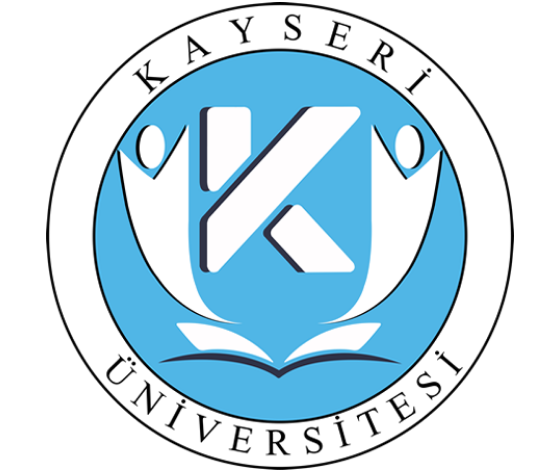 